Alberni-Clayoquot Health Network Minutes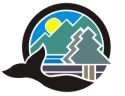 Wednesday, March 15th, 2017 @ 10:00 amACRD, 3008 5th Avenue, Port Alberni, BCAttendees:  Penny Cote, Marcie DeWitt, Dan Schubart, Esther Pace, Jeff Kizuk, Julie Rushton, Josie Osborne, Stefan Ochman, Marie Duperreault, Wes HewittGuests: Theresa Ludvigson, Executive Director, West Coast General Hospital, Ellen Frood, Executive Director, ACAWSRegrets: Laurie Bird, Sandra Tate, Robyn Monufret1. CALL TO ORDERThe Chairperson called the meeting to order at 10:07am.The Chairperson acknowledged we are on the traditional territories of the Hupacasath and Tseshaht First Nations.Introductions were conducted around the table.2. APPROVAL OF AGENDA & MINUTESThe Agenda for March 15th was approved.The Meeting Minutes of February 15th 2016 were approved.3. WEST COAST GENERAL HOSPITAL FOUNDATIONTheresa Ludvigson is the new Executive Director for the Foundation and brings 25 years of non-profit experience.  Ms. Ludvigson provided an overview of the West Coast General Hospital Foundation.  The Foundation, established in 1990, with original funding from a bequest of the estate of John and Frances Scales.  The Foundation fundraises for needed equipment at West Coast General Hospital but not funded through Island Health.  To date the Foundation has purchased 2.8 million worth of equipment for residents of our community.  The Foundation has requested input from the Hospital Board to identify equipment priorities for fundraising purposes in 2017.  All areas are included.  To date funding has been provided for staff training, CAT scan, $40,000 in baby beds, seniors benefit, physiotherapy for after strokes, a Snoezelen Multi Sensory Cart to evoke a calming and therapeutic effect, the lifeline program – provides independence and a peace of mind for independent living.  One hundred per cent of donated funds go to the area of your choice.  Ninety per cent of funding comes from community members.  One hundred per cent of every donated dollar goes directly to hospital equipment purchases as the foundations funding model incorporates a social enterprise to cover admin fees.4. REPORTSCoordinator Report - TOP reviewed the monthly reporting spreadsheet.  Marcie reported on activities that she has been involved in over the past month.  This included on-going website development, data entry for the transportation project, and follow up with various projects, Marcie attended Tamarack Institute in Vancouver last week.  Good reminders and good ideas.  A quick reminder if you have not sent Marcie your bios please do so.  She does need them prior to the Association of Vancouver Island and Coastal Communities Conference and AGM scheduled for April 7-9. 2017.ACHN Strategic Priorities Evaluation.Marcie discussed the Strategic Priorities Evaluation.  An evaluation has been done and it is moving forward.  There has been some success in the Strategic Plan.  Building a culture of working together. Housing challenges are diverse and very difficult on a regional level.  Health Literacy is loosely defined in our Plan and will need more focus. Very challenging working with other groups.Do we want to start formulizing our evaluation?  Do we want to update and renew our Strategic Plan?  Is there value in a more formalized evaluation?  Do we want to do a new Strategic Plan?The Table of Partners would like to renew the Strategic Plan.  Marcie will build in evaluation and change the way of her reporting.  Marcie will bring forward proposal options regarding the process and request feedback for next meeting.5. ACHN CHAIR AND ROLESRoles ReviewThere was a discussion regarding roles supporting the ACHN – co-chair, coordinator role, administrative support.The Table discussed revisiting the roles of Chair and Co-Chair (s).  There may be an opportunity for the Co-Chair to assist in different areas. Marcie will re-work the Co-Chair role and send out in advance of the next meeting.  Marcie would welcome any feedback.  Elections next meeting.6. ACHN UPDATESa.	The Housing Forum is scheduled for May 17th.  The agenda is coming together.  The forum is the same day as the Table of Partners meeting.  In lieu of the Table of Partners meeting, please attend the forum.  There is no charge, speakers are scheduled between 10 am and 3 pm, and lunch is provided.  The venue is the Best Western Barclay.Poverty Reduction Protocol and Next StepsMarcie has made connection with Nuu-chah-nulth.  Next steps include meeting with local leaders.  A draft to be distributed.Website – Marcie has an in depth meeting with the contractor which included project plan and sketch review awaiting website map.  The delivery date is roughly set for September.Marcie is invited to attend the Spark BC Social Development Forum on March 23rd in Vancouver with a full scholarship to go.Dr. Hassleback made a presentation to City Council regarding the Opioid overdose crisis in Port Alberni.  An overdose prevention site will established on the corner of Third Avenue and Bute Street.  Other services will also be included.  There are approximately 120 full time IV users in town, and approximately 160 weekend users.  Over 75 ambulance calls in the last 12 months in overdose.  These numbers are probably on the low side.7. INFORMATION ITEMSRegional UpdatesMarie Duperreault – Our first Nurse Practitioner has been hired and is a long time resident of Port Alberni.  Not sure of the start date as of yet.  This will become an intricate part of the home care community, care homes and support the focus of integration development work.  This position will assist with chronic disease management and help attach those who are not connected with Physicians. A re-organization of community and hospital enabled a positive significant shift with over capacity at the West Coast General Hospital.  Much good work on everyone’s part with the re-organization and restructuring.Julie Rushton – The United Way is reviewing applications in youth services, vesting applications and looking at service gaps in the community.  There will be an Island forum gathering the beginning of June to discuss children and early youth.  Will share more information once available. Marcie DeWitt – CFRC is proceeding with an Org Development process, SPARK BC has been brought on board to lead this project. Funding through CFRC/Decoda Literacy has been approved for the development of West Coast Language Nests in four First Nation communities. Working with early years workers to examine child care on the west coast, with increased young children in the communities this priority area requires some planning.Stefan Ochman - Bamfield recently had a Diabetes workshop.  On March 25th two professors who are aging and memory experts will speak in Bamfield.  There has been much happening in the community with presentations videos etc.ACRD – The Vancouver Island and Coastal Communities Convention and Annual General Meeting is scheduled for April 7-9 in Campbell River.  The Health Networks will have a table.  Coordinators of Vancouver Island Health Networks will be there to help answer questions.  8. MEETING CLOSEThe meeting adjourned at 12:30 pm.  The next meeting of the Table of Partners will be held on Wednesday, April 19th, 2017.